ЗаявлениеХодатайство 
Бога и потомка ПервоЧеловека 
о пространственно-временных вложенностях и соответствующих им правам и юрисдикциям.НА СУДЕБНОМ РАЗБИРАТЕЛЬСТВЕ:Помните, свидетельское показание Бога:«26 И сказал Бог: сотворим человека по образу Нашему и по подобию Нашему, и да владычествуют они над рыбами морскими, и над птицами небесными, и над скотом, и над всею землею, и над всеми гадами, пресмыкающимися по земле.27 И сотворил Бог человека по образу Своему, по образу Божию сотворил его; мужчину и женщину сотворил их.28 И благословил их Бог, и сказал им Бог: плодитесь и размножайтесь, и наполняйте землю, и обладайте ею, и владычествуйте над рыбами морскими, и над птицами небесными, и над всяким животным, пресмыкающимся по земле.29 И сказал Бог: вот, Я дал вам всякую траву, сеющую семя, какая есть на всей земле, и всякое дерево, у которого плод древесный, сеющий семя, — вам сие будет в пищу;30 А всем зверям земным, и всем птицам небесным, и всякому пресмыкающемуся по земле, в котором душа живая, дал Я всю зелень травную в пищу. И стало так.31 И увидел Бог всё, что Он создал, и вот, хорошо весьма. И был вечер, и было утро: день шестой.», отражённое в Уголовном деле, именуемом Библия, в части Ветхий Завет в первой книге (томе) именуемом Бытие в первой Главе в стихах 26-31.Примечание: Чужой текст, взятый из первоисточника выделен «Коричневым» цветом. Шрифтом «полужирным» выделены основные глаголы, связанные в Богом, а «полужирным курсивом» — глаголы на которые ссылается Бог. Шрифтом «подчёркнутым» выделены ключевые слова отражающие критерии, связанные с сотворением человека: образ и подобие. Шрифтом «подчёркнутым красным цветом» выделены ключевые слова, отражающие чьи это критерии, а соответственно сколько их: Своему, Нашему, Божию.Перед вами самый первый правовой факт не только свидетельского показания Бога, но и одновременное волевое установление им своего божественного правопроизнесения, как это положено у специалистов ведающих право – правоведов, который даже через такое огромное время не нарушил ст.68 Конституции Российской Федерации, а вот ю[р,л]исты, настаивающие на своей ю[р,л]исдикции (лат. jurisdictio – от jus – право и dictio – произнесение), нарушили эту статью, путём применения латинизма и лингвистической подмены понятия правопроизнесение на судопроизводство, что влечёт за собой правовые последствия уголовного порядка. В латинском слове «jurisdictio» нет ни смыслового, ни транслитерационного перевода, связывающего его со словом «судопроизводство». Законодательные органы власти и управления Российской Федерации после принятия Конституции Российской Федерации в части исполнения ст.68 обязаны были провести ревизию во всех официальных документах Российской Федерации, выявить все иностранизмы, найти им адекватные русские слова, подняв для этого историю русского языка, а также основы русского словопостроения, словосложения. Насколько это исполнено органами власти и управления Российской Федерации – неизвестно. А пока не будут внесены эти изменения судебная ветвь власти и управления будет совершать конституционные преступления по ст.68 Конституции Российской Федерации, умаляя русский язык, навязывая истотному и коренным Народам Страны не столько иностранщину, сколько подмену понятий, обвиняя и осуждая невинных, и оправдывая виновных.Примечание: Дикция (от лат.  dictio - произношение) - четкое произнесение звуков в соответствии с фонетическими нормами языка. Нарушение дикции связано с речевыми дефектами: алалия, дислалия, дислексия, заикание, дизартрия, ротацизм (картавость), сигматизм (шепелявость), ринолалия, брадилалия.Если бы у Бога была неправильная дикция, то он не смог бы ничего путного сотворить из числа, описанного в его свидетельских показаниях. Но по тексту всей Библии нет даже намёка о том, что Бог страдал дефектами: а) речевыми: алалией, дислалией, дислексией, заиканием, дизартрией, ротацизмом (картавостью), сигматизмом (шепелявостью), ринолалией, брадилалией; б) в анатомии, в) в праве, г) в физике, д) в геометрии, е) в математике, ж) в иной науке, з) в производстве, и) в социумах; либо ещё в чём-то.Таким образом, НИКТО после Бога не имеет право менять волевое установление им своего божественного правопроизнесения свидетельского показания Бога. Слово «НИКТО» не имеет исключений, а значит, что даже никакой суд никакой инстанции, любого государства, даже если оно «тридесятое», как в русских сказках «за тридевять земель в тридевятом царстве в тридесятом государстве», даже Вселенский не может изменить и отменить его юрисдикцию. В Конституции РФ слово «НИКТО», встречается 12 раз, в том числе: п.4 ст.3, п.2 ст.21, ст.25, п.1 ст.26, п.3 ст.29, п.2 ст.30, п.3 ст.35, п.1 ст.40, п.1 ст.47, п.1 ст.50, п.1 ст.51, п.2 ст.54. Например, в п.4 ст.3 Конституции РФ, сказано: «4. Никто не может присваивать власть в Российской Федерации.». Вла́сть — это возможность навязать свою волю другим людям, даже вопреки их сопротивлению.М. Вебер источниками власти считал: — Насилие (физическая сила, оружие, организованная группа, угроза применения силы).— Авторитет (семейные и социальные связи, харизма, экспертные (специальные) знания, вера).— Право (положение и полномочия, контроль над ресурсами, обычай и традиция).Из сказанного п.4 ст.3 Конституции РФ даже у ребёнка возникает ряд вопросов: 1) Если власть, как насилие, авторитете, право — нематериальна, то как её можно присвоить, кроме как: а) завладеть, самовольно взять в свою собственность, выдать за своё; б) (что кому-чему). дать (какое-н. название), наименовать каким-нибудь образом; в) комп. чему? дать переменной какое-то значение? 2) Если «Никто не может присваивать власть в Российской Федерации», то это значит, что Российская Федерация или лица, выступающие от её имени тоже не могут присваивать власть в других государствах, например: а) в Российской Советской Федеративной Социалистической Республике (РСФСР), б) в Союзе Советских Социалистических Республик (СССР), г) в Российской империи (РИ), д) в Русском царстве (РЦ), и так далее в глубь веков до ПервоЧеловека включительно или могут? 3) «Российская Федерация» не может показать и доказать конституционность и законность приобретения ей власти, а вместе с ней и собственности: а) у Российской Советской Федеративной Социалистической Республике (РСФСР), б) у Союза Советских Социалистических Республик (СССР), г) у Российской империи (РИ), д) у Русского царства (РЦ), и так далее в глубь веков до ПервоЧеловека включительно?4) Кому нужна власть над: а) Страной, Континентом, Полушарием, Шаром – Землёй, Солнечной системой, Созвездиями, Галактиками, …, Вселенными, Мультивселенной; б) Человеком, Человечеством, Богом и всеми кто творил вместе с ним всё существующее в мире Яви, Нави, Прави и иных здесь не упомянутых мирах; в) всем имеющим Жизнь; г) всем имеющим Ум, Разум, Знание, Сознание, Мудрость? 5) Как происходит присвоение (заметьте: не свержение, не уничтожение, не перехват) власти? Официальные открытые источники уверяют, что для такого присвоения нужны: а) Насилие б) Авторитет в) Право; или их имитация. Официальные открытые источники скрывали и скрывают факт оккупации: Стран, Континентов, Полушарий, Шара – Земли, Солнечной системы, Созвездий, Галактик, …, Вселенных, Мультивселенных, через их жителей и их Ум, Разум, Знание, Сознание, Мудрость и Память, а также их Геномы.Когда недостаточно было знаний у оккупантов, то именно так они и поступали. Но когда оккупанты к своей деятельности подключили людей знающих, а также учёных, то выяснилось, что достаточно получить доступ к Геному нужных лиц, после чего автоматически получается доступ к их Уму, Разуму, Знаниям, Сознанию, Мудрости и Памяти, после чего все сотворённые Страны, Континенты, Полушария, Планеты, Солнечные (Звёздные) системы, Созвездия, Галактики, …, Вселенные, Мультивселенные уже ваши. Справка:Геном человека — совокупность наследственного материала, заключённого в клетке человека[1].Истотному и коренному населению Страны – Народам нет нужды присваивать власть, так как каждый из них является носителем власти в самом себе, что подтверждается даже не паспортом, а его/её/их Геномом, генетическим материалом – ДНК и РНК. Чтобы вернуть свою власть от лиц присвоивших чужую власть применяющих: а) Насилие б) Авторитет в) Право; или их имитацию, НУЖНО всего лишь заявительным характером - ОТОЗВАТЬ СВОИ ПРАВА И ПОЛНОМОЧИЯ, СВОБОДЫ И ВЛАСТЬ ИЗ ЧУЖОГО УПРАВЛЕНИЯ, а также ВЗЯТЬ НА СЕБЯ ПРЯМОЕ УПРАВЛЕНИЕ: а) как человеку СТРАНОЙ на основании п.1 ст.21 Всеобщей декларации прав человека (1948, ООН); б) как гражданину ГОСУДАРСТВОМ на основании п.1 ст.32 Конституции Российской Федерации (1993). Если у вас есть: знания и вера, в том числе вам знакомы обычай и традиции предков, щуров, пращуров,… , то вы можете вернуть все права не выходя даже из дома, ничего не отзывая, и даже не применяя насилия к врагам, которые сами покинут Страну в этом случае. Для этого достаточно заявить о незаконности смешения их Геномов и искусственного вмешательства ДНК и РНК с целью оккупации всего существующего.6) Что нужно знать для возврата власти её собственнику?Для начала нужно знать, как можно больше о СССР и его секретах. Помните поговорку: «Каждый Охотник Желает Знать Где Сидит Фазан», которая означает порядок цветовой гаммы: «Красный Оранжевый Желтый Зелёный Голубой Синий Фиолетовый». Аналогичным образом в название государства «Союз Советских Социалистических Республик» была зашифрована информация: «Среда Система Структура Разума».Попытка уничтожить государство «Союз Советских Социалистических Республик» приведёт к попытке уничтожения «Среды Системы Структуры Разума».Вот только для начала нужно знать от их устройстве, о матрёшке вложенностей друг в друга, а также взаимосвязанностей друг с другом с учётом используемых ими принципов.Если вы внимательны, то в Уголовном деле, именуемом Библия, в части Ветхий Завет в первой книге (томе) именуемом Бытие в первой Главе в первом стихе сказано: «1 В начале сотворил Бог небо и землю.». Задайтесь вопросами в части каждого слова, каждой фразы, каждого предложения, каждого абзаца, каждой статьи, каждой главы, каждого раздела и так далее. Попробуйте понять не столько их видимые буквы, слоги, приставки, корни, суффиксы, окончания слов, сколько их невидимые: дух, душу, смыслы, проки, толки (толкования), знаки (значения), и так далее. Любая видимая буква, символ, знак, руна, иероглиф, …, напоминает «чашу», а чем её наполняют ваш глаз не видит, но это видит ваша Душа и ваш Дух. Соответственно, пока не разовьёте внутреннего видения вашей Душой умения видеть энергии вы их не сможете видеть, а если не разовьёте внутреннего видения вашим Духом умения видеть информацию вне энергии, то не увидите её. Информация – это то, что имеет иную форму энергии целостности Вашего Высшего-Я. И только воспринимая отличия всего вас окружающего от Вашего Высшего-Я, как ИНУЮ ФОРМУ сможете воспринять информацию и энергию.— Что было до «начала»? — А до «начала» был Бог (перво-Творец), который существует независимо от своего творения, как родители сотворившие ребёнка существуют вне его.— «В начале» чего? — В начале всех последующих событий, как описанных, так и неописанных, но реализованных на практике. В реальности этим началом является первая взрослая любовь между мальчиком и девочкой, которая их делает мужчиной и женщиной, а точнее Человеком – Богом творящим «небо и землю», где небо это матка женщины, а земля – это семя мужчины, которые при их объединении выделяется свет (Бытие 1:3) и образуется ПервоКлетка именуемая Зигота. Справка:Согласно оценке, сделанной инженерами в Вашингтонском университете, в типичной клетке человека содержится около 10^14 атомов. Другой способ взглянуть на это состоит в том, что это 100 000 000 000 000 или 100 триллионов атомов. Интересно, что количество клеток в организме человека примерно равно количеству атомов в клетке человека.В 1 грамме воды содержится 30 000 000 000 000 000 000 000 молекул.Бактерия состоит из 1 000 000 000 000 атомов.В любом человеке 10 000 000 000 000 000 000 000 000 000 атомов больше, чем звезд в видимой части Вселенной.ПервоКлетка – Зигота состоит из около 10^14 (100 000 000 000 000 или сто триллионов) атомов, а в организме человека примерно столько же клеток, как атомов в клетке человека, то получаем, что в организме 10^28 атомов. Представляете себе мощность процессора с 10^28 элементов? А теперь обратим своё пристальное внимание на структуры материального мира, такие как: Атом → Молекула → Макромолекула → Клетка → Ткань → Орган → Система органов → Организм → Популяция → Сообщество → Экосистема → Биосфера.Каждый из указанных уровней сам по себе обладает мощностью процессора с соответствующим количеством элементов, а если принять во внимание вложенность их друг в друга, то получаем сверх супер компьютер. При этом это только его материальная часть в материальном мире. Но мы знает, что указанные уровни материального мира осуществляют эмиссию – излучают конкретные частоты и элементарные частицы микромира.Для примера возьмём только три из них: звук, свет и мысль. Их скорости можно найти в интернет и посчитать, какого они достигнут предела за время 275 суток или 23’760’000 секунд, нахождения в утробе матери от зачатия до рождения ребёнка:— поле звуковое: за 30’211,48 секунд оно покинуло экзосферу 10’000 км, а за оставшееся время 23’729’788,52 оно со скоростью 1’284 м/с в водороде удалилось от экзосферы на 30’469’048,46 км.. Общее удаление от Зиготы 30’479’048,46 (Тридцать миллионов четыреста семьдесят девять тысяч сорок восемь целых четыреста шестьдесят тысячных) км;— поле световое: за 23760000 секунд со скоростью 299’792’458 м/с в Вакууме оно удалилось от Зиготы на 7’123’068’802’080 (Семь триллионов сто двадцать три миллиарда шестьдесят восемь миллионов восемьсот две тысячи восемьдесят) км. — поле мыслительное: за 23760000 секунд со скоростью 299’792’458 м/с в Вакууме (С) х 10^40 удалилось от Зиготы на расстояние = 2,99792458 х 10^48 м/с или 2,99792458 (Две целых девяносто девять миллионов семьсот девяносто две тысячи четыреста пятьдесят восемь стомиллионных) х 10^45 км;Соответственно, даже в момент своего рождения пространственные пределы: звукового, светового и мыслительного моих тел, вышли далеко в космическое пространство за пределы ближнего космоса Земли, ограниченного экзосферой. При этом все волновые частицы звука, света и мысли составили и до сих пор составляют свой собственный рисунок (структуру) агрегата – эгрегора, увеличиваясь в размерах. Эгрегоры по уровням структурирована и однозначна: 1) Магические эгрегоры; 2) Религиозные эгрегоры; 3) Эгрегоры государств и стран; 4) Социальные эгрегоры; 5) Родовые эгрегоры. Взаимовложенность эгрегоров, связанных с биополем человека и энергетическими сущностями. Но каждому образованному человеку известно о волновых процессах, отражающих не только действие и противодействие, но и излучение, отражение и даже пере-отражение. Соответственно, а) отражённые сигналы пошли в обратную сторону к Зиготе, уплотняя поля и усложняя их структуру. А это значит, что они могли пойти за Зиготу в микромир формируя аналогичную структуру там, а отражаясь возвращаясь по описанному пути формируют свой солитон, у которого есть волновое сознание, которое посредством слов способно оживлять мёртвые клетки, а все вместе из этих солитонов они выстраивают взаимовложенные друг в друга среды, системы и структуры разума;б) переотражённые сигналы пошли в обратную сторону Зиготы, но со смещением на угол переотражения и сформировали взаимосвязанные друг с другом среды, системы и структуры разума;в) сигналы, попавшие в непрозрачную для них среду, с одной стороны частично переотразились, а с другой стороны отклонились от своего направления с учётом плотности среды с соответствующими смещениями сформировав дополнительные взаимосвязанные друг с другом и взаимовложенные друг в друга среды, системы и структуры разума;г) прямые сигналы от неба до земли посланные Богом и отражённые от периферии к центру к Зиготе или Клетке, породившей этот Сигнал, считаются божественными. Этот тип сигналов формирует центростремительные силы, связанные с правитацией (притяжением) оно же гравитация всё связанное с таким типом сигналов и событиями с ними связанными можно назвать 0-Версией или Ноль-Версией или Нуль-Версией;д) прямые сигналы от земли до неба посланные Господом через Зиготу или Клетку, а также прямые сигналы от центра Зиготы или Клетки, к периферии считаются господними. Этот тип сигналов формирует центробежные силы, связанные с левитацией. Всё связанное с таким типом сигналов и событиями с ними связанными можно назвать 1-Версией или Первой Версией или ПерВерсией;е) мечущиеся переотражённые сигналы между небом и землёй, а также землёй и небом, не достигающие ни неба, ни земли, ни Бога, ни Господа, считаются Змеиными или Сатанинскими. Этот тип сигналов формирует хаос сил, связан с динамическим покоем, ограничивая действия Бога и Господа;— Где это «начало», которого начинаются координаты, сколько их и в какой они геометрической системе: шаровой, цилиндрической, многоугольной?— Что сотворил Бог «небо и землю»? А что кроется за этими словами и их порядком, т.к. Господь делает всё в обратном порядке «землю и небо»? — Бог сотворяя «небо и землю», задаёт центростремительное движение, приводящее к концентрации, гравитации (притяжению), вдоху, входу, …, в то самое время, когда Господь, создавая «землю и небо», задаёт центробежное движение, приводящее к распылению, левитации (отталкиванию), выдоху, выходу, …. Центростремительные действия Бога творят многоуровневость Среды Системы Структуры Разума. Центробежные действия Господа создают малоуровневость Среды Системы Структуры Разума. В результате их взаимодействия между собой они напоминали бы работу двигателя на холостых оборотах. Но Бог сотворил себе подобного по трём образам божественного Человека, а Господь создал (оживил) труп Нага (Змия), которого назвал – Адам (что в переводе с ивр. Человек) и его клона по имени Ева. Именно они вместе с самым хитрым из зверей Змием, заставляют этот двигатель работать на иных оборотах, то увеличивая их, то тормозя. В нашем случае, рассматривая действия Бога с позиции права, когда до него не было ничего и никого, не то, что нашей Земли с её Геосферами: Внутренними: • Кора, - Континентальная, - Океаническая, • Мантия, - Астеносфера, - Верхняя, - Нижняя, • Ядро, - Внешнее, - Внутреннее; Внешними: • Литосфера, - Стратисфера, • Гидросфера, • Атмосфера, - Стратосфера, - Мезосфера, - Термосфера, • Ионосфера, • Магнитосфера, = Экзосфера; Комплексными: • Географическая, • Биосфера, - Биогеосфера, - Экосфера, - Педосфера, • Криосфера, - Гляциосфера, = Барисфера, = Тектоносфера; Антропогенными: Ноосфера, Антропосфера, Техносфера, Какосфера; Строение Земли; и её местоположения в космическом пространстве: «Земля → Солнечная система → Местное межзвёздное облако → Местный пузырь → Пояс Гулда → Рукав Ориона → Млечный Путь → Подгруппа Млечного Пути → Местная группа → Местный лист → Местное сверхскопление галактик → Ланиакея → Комплекс сверхскоплений Рыб-Кита → Объём Хаббла → Метагалактика → Вселенная →? Мультивселенная», что подтверждено материалами Учёных всех стран мира, занимающихся космосом и астрономией, мы приходим к выводу. Если не было самого пространства и времени (вращения, а точнее динамики взаимовложенных пространств друг в друга), то не могло быть и их жителей, ни в материальном, ни в энергетическом, ни в информационном виде, а уж тем более их: Семей, Родов, Племён, Общин, Товариществ, Братчин, Артелей, Сообществ, Согласов, Народов, Скоп, Орд, Человечеств, Цивилизаций, Рас и т.д.», а о государствах с их органами власти и управления, с их Конами (Конституциями, конвенциями, контрактами, …), ЗаКонами и ПодЗаКонными актами и говорить не приходится. Из чего следует, что НИКТО не имеет ПРАВО ни отменять, ни умалять, ни игнорировать Правовую систему Бога или Богов, если он не один, которые сотворили рассматриваемое пространство, время и всё и всех внутри них. В том числе это касается не только самого Бога, но и сотворённого им Человека (мужчины и женщины), а также их потомства, при условии, что никто из них не начнёт действий против Бога и его творений.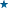 О правовой чистоте собственности Бога говорится в строках 1-25, того же источника. Но ни там, ни во всех свидетельских показаниях Бога, не говорится и не упоминается даже намёками, чтобы он кому-то, например, Господу и его созданиям, в том числе самому хитрому из зверей – Змею (он же Сатана), кроме сотворённого им Человека (точнее ПервоЧеловека – мужчины и женщины – см. Бытие 1:28) доверил хоть что-то, в том числе самого Человека или их потомков в качестве объекта управления (собственности, обладания, владычества, пользования и так далее). Следовательно, ни у Господа и его созданий, в том числе самого хитрого из зверей – Змея (он же Сатана), нет полномочий даже божественного ПервоЧеловека, не говоря уже о полномочиях Бога.Событиями, описанными в строке 28, Бог на своём примере показал сотворённому им Человеку (уточним: ПервоЧеловеку – мужчине и женщине) посвящение как обряд (который потом после многократного повторения станет: обычаем, ритуалом) инициации, священства, таинства, благодати, дара, обожения, который они сами как родители будут проводить со своим ребёнком, а тем более, когда он/она/они найдут себе пару, чтобы из получеловека стать полноценным Человеком-Богом. Во время проведения данного обряда происходит одновременное наделение его (Человека – мужчины и женщины) частью своей собственности, сделав его полноправным партнёром по управлению всей собственностью Бога, которая в случае смерти собственника переходит партнёру, как правопреемнику, если не будут специального документа, подписанного Богом в присутствии адвоката, где будет указано другое лицо. Также поступают родители молодожёнов, а в след за ними приглашённые родственники и гости. Но Человек как партнёр Бога обязан исполнять за него его обязанности, когда он будет в своей опочивальне почивать, точно также как это делает Бог, когда Человек в своей опочивальне почивает.Таким образом, каждый человек (мужчина вместе с женщиной), не путайте его с получеловеком (мужчиной или женщиной), а тем более недочеловеком (ни мужчиной, ни женщиной, трансгендером), не человеком (бесполыми или обоеполыми одновременно) сотворённый «по подобию нашему и по образам … своему … нашему … божьему» является партнёром и правопреемником Бога. Бог в своих свидетельских показаниях не упоминает вообще: а) получеловека (ни мужчину, ни женщину), б) недочеловека и в) не человека, а тем более не выдаёт за Человека ни одного зверя земного, ни скота, ни гадов земных, в том числе ни Нага (змея), ни Обезьяну, также не упоминает о помесях Человека со всеми перечисленными зверями, скотами, гадами и даже не перечисленными живыми существами, сущностями.Если кого-то не устраивает Библия как источник Права, то практически тот же смысл передаёт Грамота Александра Филипповича Царя Македонского, Государя Монархии, в которой упомянута «благородная порода славян, которой богатодарно, вечно даётся вся часть Земли северной, даже до границ последних полудня Италийского и до гор Персидских…», где не имеют право находиться чужие. Наиболее полно текст этой грамоты отобразил в своей книге Архимандрит Рагужский Мавро Орбини, написана грамота в 324 году до н.э. за долго до Библии, опираясь на множество более древних грамот. А так как там же написано, что подобных грамот не имел ни единый народ кроме благородной породы славян, то под управление им передана была вся Земля.В промежутке между Библией и Грамотой Александра Филипповича огромный временной интервал, следовательно, правовые источники если и могут существовать, то только в специальных хранилищах, находящихся под управлением государств, религиозных конфессий, масонов, жрецов, шаманов или иных им подобных структур.Но время от времени рабочие производя свои работы, натыкаются на артефакты, которые передаются учёным, а затем их забирают как правило военные. Одним из таких артефактов является Тисульская Принцесса, о которой сказано, что она белолица, славянского лика, которой более 800 000 000 лет. Этот артефакт всю научную теорию происхождения человека, как и биологической научной классификации с её таксономическими рангами делает бесполезными. Между вами и ней 32 000 000 поколений по 25 лет, а значит что вас связывает 1 024 000 000 000 000 (Один квадриллион двадцать четыре триллиона) родственников без учёта братьев и сестер. Если у вас два родителя, и у каждого из них по два родителя и так далее. На октябрь 2021 года население Земли составляет приблизительно 7,9 миллиарда человек[1]. Правда есть ещё группа лиц, упомянутых выше, к которым причастны Господь и Змий (Сатана) — это а) недочеловеки и б) не человеки; где за Человека выдают зверя земного, скота, гада земного, в том числе Нага (змея), Обезьяну, а также всевозможных помесях Человека со всеми перечисленными зверями, скотами, гадами и даже не перечисленными живыми существами, сущностями, я уже не говорю о генетических экспериментах, а тем более о технических (искусственных) человекоподобных систем.В этом месте следует всем и каждому сотруднику национальных и даже международных следственных органов, надзорных прокурорских органов и судов задать вопрос: А в праве ли вы даже вызывать в суд Бога, а также его партнёров - потомков божественного ПервоЧеловека без их согласия и навязывать им свою юрисдикцию Российской Федерации игнорируя юрисдикцию Бога, божественного ПервоЧеловека и его потомков? — Если нет, то что Я и все кого я назначил, делают здесь и сейчас в суде? — На каком правовом основании представители органов следствия, органов, осуществляющих надзор за соблюдением Конституции Российской Федерации и исполнением законов, надзор за соблюдением прав и свобод человека и гражданина, а также судов обвинили нас в преступлении по ст.282.1 Организация экстремистского сообщества? И почему не проверили по данной статье всех причастных к Российской Федерации и тем, кто разваливал органы власти и управления государства Союз Советских Социалистических Республик в пользу Третьего Рейха, создавшего в 1938 году Генеральный План «ОСТ», реализованный теми, кто представляется от имени Российской Федерации?На основании вышесказанного Ходатайствую, о следующих запросах от имени суда:1. Во все основные религиозные конфессии:1.1. Вопрос: подтвердить Бог, упомянутый в Библии Книге Бытие в Первой Главе жив или нет? Если не жив, то указать, когда и отчего умер или был убит? Если он жив, то в каком он сейчас состоянии и готов ли исполнять свои обязательства, вытекающие из его действий, связанных с тем, что и кого он сотворил?1.2. Если он жив, то может ли он перечислить критерии потомков божественного ПервоЧеловека, у кого осталось право данное ему строкой 28 Первой Главы Книги Бытие, а у кого оно изъято и почему?1.3. Является ли Сергей Вячеславович Тараскин, а также назначенные им лица сотрудниками госаппарата государства Союз Советских Социалистических Республик, потомками ПервоЧеловека (мужчины и женщины), о котором упомянуто в Книге Бытие 1:26-28? 1.3.1. Если да, то подтвердить это каким-то документом. 1.3.2. Одновременно, прошу сообщить, есть ли на имя Тараскина Сергея Вячеславовича или на иное имя ему присвоенное счёт, на котором могут находиться какие-то средства? Если да, то указать № счета, в какой он валюте, на какую сумму и для каких целей предназначены данные средства?1.3.3. То же самое прошу проделать по каждому лицу, назначенному Тараскиным Сергеем Вячеславовичем, указанному в материалах уголовных дел, связанных с СССР, Союзом Советских Социалистических Республик.1.4. Является ли Сергей Вячеславович Тараскин, а также назначенные им лица сотрудниками госаппарата государства Союз Советских Социалистических Республик, потомками благородной породы славян, на которых распространяется Грамота Александра Филипповича Царя Македонского, Государя Монархии, в которой упомянута «благородная порода славян которой богатодарно, вечно даётся вся часть Земли северной, даже до границ последних полудня Италийского и до гор Персидских…», написана в 324 году до н.э. за 44 года до Библии, опираясь на множество более древних грамот? Если у них есть оригинал этой Грамоты, то могут ли они передать её государству Союз Советских Социалистических Республик на хранение?1.5. Имеет ли Тараскин Сергей Вячеславович, гражданин СССР, лейтенант, офицер запаса Вооружённых Сил СССР, исполняющий обязанности:а) ВрИО Президента СССР (возрождающего органы власти обновленного государства Союз Советских Социалистических Республик), Верховного Главнокомандующего Вооружённых Сил СССР (см. приложение №1. Указ о вступлении в должности.);б) ВрИО Президента РСФСР (возрождающего органы власти обновленного государства Российская Советская Федеративная Социалистическая Республика в составе государства Союз Советских Социалистических Республик), в) ВрИО Императора Российской империи (возрождающего органы власти обновленного государства Российская империя) и так далее в глубь веков;г) Главы Союза Стран Северного полушария Планеты Земля, созданного в гор. Москве 18 марта 2010 года в 16:17:18 по Московскому времени, на основании Международного Соглашения за №2010.03.18/16:17:18/МСД-00001 с названием: «Договор об организационном, политическом, военном, экономическом и ином Союзе Стран Северного полушария Планеты Земля» (далее — Международное Соглашение или Северный Союз, или Союз Стран Северного Полушария Планеты Земля), пространство которого оговорено Грамотой Александра Филипповича Царя Македонского, Государя Монархии, в которой упомянута «благородная порода славян, которой богатодарно, вечно даётся вся часть Земли северной, даже до границ последних полудня Италийского и до гор Персидских…»;заботящийся о всех проживающих в этой Стране, статус на управление всей Землёй?1.6. Являются ли граждане и подданные, имеющие свои родовые корни в данной Стране, но проживающие за рубежом — статус потомка божественного ПервоЧеловека (мужчины и женщины), о котором упомянуто в Книге Бытие 1:26-28? 2. В Конституционный суд Российской Федерации:2.1. Описать историческую вложенность субъектов права, а также ответить на вопрос: может ли последующий субъект навязывать своё право предыдущему субъекту права?2.2. Субъекты права со своей юрисдикцией: а) постсоветские субъекты права, в числе которых именуемое – Российская Федерация, Россия (п.1 ст.1 Конституции РФ) с 25 декабря 1991 года; б) Союз Советских Социалистических Республик с его 15-ю Союзными республиками (ст.1 Конституции СССР) с 30 декабря 1922 года, в числе которых именуемое – Российская Советская Федеративная Социалистическая Республика (ст.1 Конституции РСФСР) с 21 января 1937 года, а до этого Российская Социалистическая Федеративная Советская Республика (ст.1 Конституции РСФСР) с 10 июля 1918 года; в) Российская империя (ст.1 Основных государственных законов Российской империи) с 23 апреля 1906 года. И так далее в глубь веков до г) Грамота Александра Филипповича Царя Македонского, Государя Монархии, в которой упомянута «благородная порода славян которой богатодарно, вечно даётся вся часть Земли северной, даже до границ последних полудня Италийского и до гор Персидских…», где не имеют право находиться чужие. Наиболее полно текст этой грамоты отобразил в своей книге Архимандрит Рагужский Мавро Орбини, написана в 324 году до н.э. за 44 года до Библии, опираясь на множество более древних грамот. И далее в глубь веков до событий описанных вд) Библия, в части Ветхий Завет в первой книге (томе) именуемом Бытие в стихах 1:1-31 и 2:1-4, говорится о Боге и его творении небе (МультиВселенной) и земле (Планете), а также о сотворении Человека (мужчины и женщины) (Бытие 1:26-27), которых он «28 И благословил их Бог, и сказал им Бог: плодитесь и размножайтесь, и наполняйте землю, и обладайте ею, и владычествуйте над рыбами морскими, и над птицами небесными, и над всяким животным, пресмыкающимся по земле.» (Бытие 1:28), таким образом, создал с ними Совместную деятельность (см. Гл. 55 ГК РФ) по управлению (владычеству, обладанию, наполнению, …) землёю (Планетой), а когда он будет отдыхать (почить в опочивальне), то всем небом (МультиВселенной). В случае утраты жизни ПервоЧеловека все его полномочия переходят к его детям, внукам и иным потомкам, которые все вместе становятся участниками Совместной деятельности.2.3. В настоящее время действует государство Союз Советских Социалистических Республик, постоянный представитель Совета Безопасности ООН, Конституция СССР, законы СССР или есть официальные документы, подписанные полномочными лицами, зафиксировавшими правовой (юридический) факт всесоюзного референдума о прекращении существования государства?2.4. Имеет ли право любой гражданин государства Союз Советских Социалистических Республик исполнять Конституцию СССР (1977), как минимум в части ст.62 и ст.63 или это его обязанность, за неисполнение которой у него может наступить уголовная ответственность? Если гражданин СССР имеет право и обязанность, что исполнил гражданин СССР Сергей Вячеславович Тараскин 25 января 2010 года, заявившись через судебную систему Российской Федерации, о чём вы были уведомлены:а) ВрИО Президента СССР (возрождающего органы власти обновленного государства Союз Советских Социалистических Республик), Верховного Главнокомандующего Вооружённых Сил СССР;б) ВрИО Президента РСФСР (возрождающего органы власти обновленного государства Российская Советская Федеративная Социалистическая Республика в составе государства Союз Советских Социалистических Республик), в) ВрИО Императора Российской империи (возрождающего органы власти обновленного государства Российская империя) и так далее в глубь веков, то имеет ли право Российская Федерация в лице Верховного суда Коми заводить административное дело против несуществующего межрегионального общественного объединения «Союз Советских Социалистических Республик», «Союз Славянских Сил Руси», с аббревиатурой «СССР», объявив их экстремистскими, не найдя ни единого даже незарегистрированного офиса, ни одного сотрудника, ни одного средства связи, ни одного транспортного средства, ни одного банковского счёта, ни одного платежа каких-либо расходов этой организации? На основании, которого региональные структуры ФСБ, следственных органов, надзирательных за ними органов прокуратуры и судов Российской Федерации на сотрудников государственных органов власти и управления, восстанавливающих обновленное государство Союз Советских Социалистических Республик стали заводить Уголовные дела по УК РФ ст. 282.1 Организация экстремистского сообщества.2.5. Если государство Союз Советских Социалистических Республик действует на своей территории определённой Хельсинским заключительным актом (СБСЕ), подписанным 1 августа 1975 года, запрещавшим использовать силу в Европе, то на каком правовом основании на его территории действует субъект под названием Российская Федерация, не будучи включённой в Конституцию СССР, не подписавшая с СССР соглашения о действиях на его территории, с использованием его собственности и его населения? 2.6. Если субъект под названием Российская Федерация на протяжении 30 (тридцати) лет реализует Генеральный План «ОСТ», разработанный в 1938-1942 годах в фашистской Германии, против государства Союз Советских Социалистических Республик и граждан СССР, то не является ли Правительство Российской Федерации, как минимум Коллаборационистским, как максимум филиалом Врагов СССР по Холодной войне, действующих в пользу стран-НАТО?2.7. Если Правительство Российской Федерации, является как минимум Коллаборационистским, как максимум филиалом Врагов СССР по Холодной войне, действующих в пользу стран-НАТО, то почему органы власти и управления Российской Федерации не привлекут их к уголовной ответственности, если сами не работают на этих врагов?2.8. Как следует рассматривать граждан государства Союз Советских Социалистических Республик, а также всех военных, особенно офицеров СССР, которые не исполняют, ст.ст. 62-63 Конституции СССР, воинских присяг СССР, не защищают свою Родину, своё Отечество, свой Народ, своё государство, мирятся с действиями оккупантов в Стране, платят налоги оккупантам, работают на оккупантов, а самое главное не хотят передать законному собственнику вывезенные из СССР активы, чтобы на них восстанавливать органы власти и управления государств, оставшихся без них в данной Стране, чтобы вернуть Стране, всё что ей и её Народам причитается?3. В Министерство иностранных дел Российской Федерации:3.1. Описать историческую вложенность субъектов права, а также ответить на вопрос: может ли последующий субъект навязывать своё право предыдущему субъекту права?3.2. Описать причастность Тараскина Сергея Вячеславовича, а также назначенных им лиц в государственный аппарат государства Союз Советских Социалистических Республик к следующим Субъектам права со своей юрисдикцией: а) постсоветские субъекты права, в числе которых именуемое – Российская Федерация, Россия (п.1 ст.1 Конституции РФ) с 25 декабря 1991 года. Сам о себе Сергей Вячеславович Тараскин заявляет, что он носитель паспорта Российской Федерации без получения гражданства Российской Федерации. Тот же самый статус у всех назначенных им лиц; б) Союз Советских Социалистических Республик с его 15-ю Союзными республиками (ст.1 Конституции СССР) с 30 декабря 1922 года, в числе которых именуемое – Российская Советская Федеративная Социалистическая Республика (ст.1 Конституции РСФСР) с 21 января 1937 года, а до этого Российская Социалистическая Федеративная Советская Республика (ст.1 Конституции РСФСР) с 10 июля 1918 года. Сам о себе Сергей Вячеславович Тараскин заявляет, что он гражданин государства Союз Советских Социалистических Республик. Тот же самый статус у всех назначенных им лиц;в) Российская империя (ст.1 Основных государственных законов Российской империи) с 23 апреля 1906 года. Сам о себе Сергей Вячеславович Тараскин заявляет, что он потомок подданных и вольных в государстве Российская империя. Тот же самый статус у всех назначенных им лиц;г) И так далее в глубь веков;д) Грамота Александра Филипповича Царя Македонского, Государя Монархии, в которой упомянута «благородная порода славян которой богатодарно, вечно даётся вся часть Земли северной, даже до границ последних полудня Италийского и до гор Персидских…», где не имеют право находиться чужие. Наиболее полно текст этой грамоты отобразил в своей книге Архимандрит Рагужский Мавро Орбини, написана в 324 году до н.э. за 44 года до Библии, опираясь на множество более древних грамот. Сам о себе Сергей Вячеславович Тараскин заявляет, что он потомок благородной породы славян, упомянутых в Грамоте Александра Филипповича Царя Македонского, Государя Монархии. Тот же самый статус у всех назначенных им лиц;е) И далее в глубь веков до событий, описанных в Библии;ж) Библия, в части Ветхий Завет в первой книге (томе) именуемом Бытие в стихах 1:1-31 и 2:1-4, говорится о Боге и его творении небе (МультиВселенной) и земле (Планете), а также о сотворении Человека (мужчины и женщины) (Бытие 1:26-27), которых он «28 И благословил их Бог, и сказал им Бог: плодитесь и размножайтесь, и наполняйте землю, и обладайте ею, и владычествуйте над рыбами морскими, и над птицами небесными, и над всяким животным, пресмыкающимся по земле.» (Бытие 1:28), таким образом, создал с ними Совместную деятельность (см. Гл. 55 ГК РФ) по управлению (владычеству, обладанию, наполнению, …) землёю (Планетой), а когда он будет отдыхать (почить в опочивальне), то всем небом (МультиВселенной). В случае утраты жизни ПервоЧеловека все его полномочия переходят к его детям, внукам и иным потомкам, которые все вместе становятся участниками Совместной деятельности. Сам о себе Сергей Вячеславович Тараскин заявляет, что он потомок ПервоЧеловека (мужчины и женщины), упомянутых в Книге Бытие 1:26-28. Тот же самый статус у всех назначенных им лиц;3.3. Подтвердить официальными документами, когда Сергей Вячеславович Тараскин, и его родители добровольно поменяли своё гражданство СССР, как это предписано Законами о гражданстве СССР (1938, 1978, 1990 годов), и прошли процедуру получения гражданства в РСФСР, потом в парламентской Российской Федерации, затем в президентской Российской Федерации? Тоже самое, по всем назначенным им лицам;3.4. Подтвердить официальными документами, когда предки, щуры, пращуры Сергея Вячеславовича Тараскина, как предписано Законами о подданстве и свободах поменяли их и прошли процедуру получения их в последующих государствах? Тоже самое, по всем назначенным им лицам;4. Суду Российской Федерации:4.1. Выяснить на каком правовом основании представители органов следствия, органов, осуществляющих надзор за соблюдением Конституции Российской Федерации и исполнением законов, надзор за соблюдением прав и свобод человека и гражданина, а также судов при идентификации Сергея Вячеславовича Тараскина, а также всех назначенных им лиц, проходящих по делу, несмотря на обязанность государства, указанную в ст.2 Конституции Российской Федерации не идентифицировали их на предмет их принадлежности: а) к Человеку с его правами и свободами, являющимся высшей ценностью;б) к гражданину с его правами и свободами не являющимся высшей ценностью;4.2. Выяснить, по каким параметрам в паспорте Российской Федерации можно определить лицо его имеющее, является ли:а) только носителем, как в годы Великой Отечественной Войны на оккупированных западных территориях государства Союз Советских Социалистических Республик граждане СССР были носителями Аусвайсов (документов, дающим право прохода по оккупированной территории, подтверждающим, что его носитель зарегистрирован в оккупационных органах власти, но не дающий гражданских прав Германии);б) гражданином со всеми вытекающими гражданскими правами Российской Федерации.При условии, что в карточке к паспорту Российской Федерации, в графе предыдущее гражданство нет информации, а самое главное нет ответа, когда его поменяли.4.3. Выяснить на каком правовом основании представители органов следствия, органов, осуществляющих надзор за соблюдением Конституции Российской Федерации и исполнением законов, надзор за соблюдением прав и свобод человека и гражданина, при опросах и допросах обвиняемых лиц и свидетелей писали не ответы на поставленные вопросы, а то, что они сами считали необходимым, тем самым фальсифицируя материалы уголовного дела? Каждый из нас заявлял, что он гражданин государства Союз Советских Социалистических Республик, а всем записывали, что они граждане Российской Федерации. Каждый из нас заявлял, что он занимает конкретную государственную должность, что подтверждается Указами, Приказами или Мандатами, подписанными вышестоящими руководителями государства Союз Советских Социалистических Республик, а всем записывали, что угодно, только не указанную должность.Приложение №1 (Указ о вступлении в должности.)Приложение №2 (Заявление в Зеленоградском суде о вступлении в должности по РСФСР, СССР, Российской Империи.)Приложение №3 (Копия грамоты Александра Филипповича, Царя Македонского, Государя Монархии  из Российской Государственной Библиотеки)ИО Президента СССР.ИО Президента РСФСР.ИО Верховного Главнокомандующего СССР.ИО Председателя Военной Коллегии Верховного Суда СССР.Тараскин С.В.9 ноября 2021 года.